УВАЖАЕМЫЕ  РУКОВОДИТЕЛИ!В соответствии с письмом комитета общего и профессионального образования Ленинградской области от 17.12.2012г № 19-8711/12, в целях организации работы по соблюдению обучающимися общепринятых норм делового стиля одежды, а также гигиенических требований и требований безопасности к одежде и обуви, комитет образования администрации муниципального образования Приозерский муниципальный район Ленинградской области рекомендует:Разработать требования относительно делового стиля одежды обучающихся в общеобразовательных учреждениях, в том числе в части гигиены и безопасности одежды.Разработать локальные нормативные акты, которые должны установить единые требования к одежде обучающихся, и после принятия соответствующими органами самоуправления общеобразовательных учреждения, утвердить в соответствующем порядке.Организовать разъяснительную работу с родительскими комитетами, попечительскими и иными советами образовательных учреждений и общественностью об общепринятых нормах делового стиля одежды и о функциональном назначении школьной одежды, а также о гигиенических показателях качества и безопасности одежды и обуви.Организовать работу по приведению одежды и внешнего вида обучающихся в общеобразовательных учреждениях к единым, общепринятым нормам делового стиля, а также соответствию установленным нормам гигиены и безопасности.При этом  Комитет образования обращает внимание, что установление единых требований к одежде обучающихся в общеобразовательных учреждениях возможно только с учётом мнения обучающихся, их родителей (законных представителей) и общественных органов (родительских комитетов, попечительских и иных советов образовательных учреждений и широкой общественности).Приложение:- письмо Федеральной службы по надзору в сфере защиты прав потребителей и благополучия человека российской Федерации 01/12880-12-32 от 15.11.2012 «О совершенствовании федерального государственного санитарно-эпидемиологического надзора за пребыванием детей в образовательных учреждениях»;-примерные требования к школьной одежде и внешнему виду обучающихся в государственных общеобразовательных учреждениях и муниципальных общеобразовательных учреждениях муниципальных образований Ленинградской областиПредседатель комитета образования                                     Е.А. Шкута исп. Ермолаева А.В., тел.35-824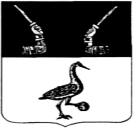 Комитет образованияадминистрациимуниципального образованияПриозерский муниципальный районЛенинградской области. Приозерскул. Маяковского д. 36тел. (279) 37-805факс. 37-805e-mail: priozersk-ko1@mail.ruот    10.01.2013     № 8на  №____от ______                                                      Руководителям ОУ